 «ЭКОНОМИЧЕСКАЯ И СОЦИАЛЬНАЯ ГЕОГРАФИЯ МИРА».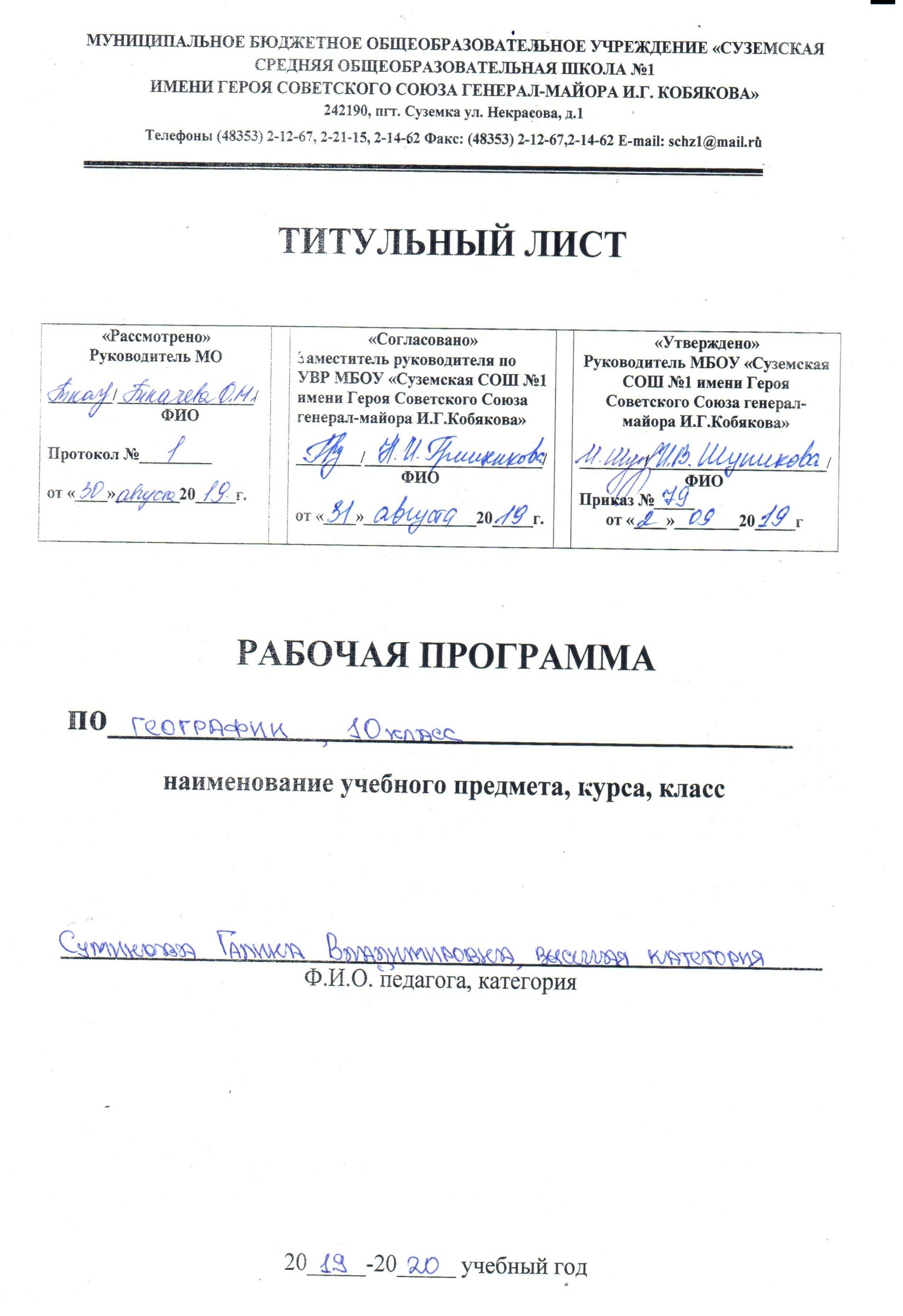 10 КЛАСС.ПОЯСНИТЕЛЬНАЯ ЗАПИСКА.Структура  программы по географии на базовом уровне ориентируется, прежде всего, на формирование общей культуры и мировоззрения школьников, а также решение воспитательных и развивающих задач общего образования, задач социализации личности.По содержанию предлагаемый базовый курс географии сочетает в себе элементы общей географии и комплексного географического страноведения.Он завершает формирование у учащихся представлений о географической картине мира, которые опираются на понимание географических взаимосвязей общества и природы, воспроизводства и размещения населения, мирового хозяйства и географического разделения труда, раскрытие географических аспектов глобальных и региональных явлений и процессов, разных территорий.Содержание курса призвано сформировать у учащихся целостное представление о современном мире, а также развить у школьников познавательный интерес к другим народам и странам.Цели. Изучение географии в старшей школе на базовом уровне направлено на достижение следующих целей:усвоение системы географических знаний о целостном, многообразном и динамично изменяющемся мире, взаимосвязи природы, населения и хозяйства на всех территориальных уровнях, географических аспектах глобальных проблем человечества и путях их решения; методах изучения географического пространства, разнообразии его объектов и процессов;овладение умениями сочетать глобальный, региональный и локальный подходы для описания и анализа природных, социально-экономических и геоэкологических процессов и явлений;развитие познавательных интересов, интеллектуальных и творческих способностей посредством ознакомления с важнейшими географическими особенностями и проблемами мира, его регионов и крупнейших стран;воспитание патриотизма, толерантности, уважения к другим народам и культурам; бережного отношения к окружающей среде;использование в практической деятельности и повседневной жизни разнообразных географических методов, знаний и умений, а также географической информации;нахождение и применение географической информации, включая карты, статистические материалы, геоинформационные системы и ресурсы интернета, для правильной оценки важнейших социально-экономических вопросов международной жизни; геополитической и геоэкономической ситуации в России, других странах и регионах мира, тенденции их возможного развития;понимание географической специфики крупных регионов и стран мира в условиях стремительного развития международного туризма и отдыха, деловых и образовательных программ, простого общения. Программа: программа среднего общего образования по географии. Базовый уровень, авторская программа по географии 6-10 класс по редакцией Сиротина В. И. , М.: Дрофа 2004Количество часов: всего 34 часов, в неделю- 1 час;Практических работ – 10, из них оценочных - 6Оценочные практические работы.Составление систематизирующей таблицы «Государственный строй мира».Характеристика политико-географического положения страны. Его изменение во времени.Оценка ресурсообеспеченности отдельных стран (регионов) мира (по выбору).Составление сравнительной оценки трудовых ресурсов стран и регионов мира.Сравнительная характеристика ведущих факторов размещения производительных сил. Составление экономико-географической характеристики одной из отраслей (по выбору) промышленности). Резерв времени: 1 час.Содержание тем  учебного курса.      Раздел. Современные методы географических исследований. Источники географической информации.      Положение географии в системе наук. Традиционные и новые методы географических исследований. Географическая карта – особый источник информации о действительности. Географическая номенклатура.      Статистический метод – один из основных в географии. Этапы статистического изучения географических явлений и процессов. Виды статистических материалов. Другие способы и формы получения географической информации: экспедиции, стационарные наблюдения , камеральная обработка, опыты, моделирование. Геоинформационные системы как средство получения, обработки и представления пространственно-координатных географических данных.      Раздел. Природа и человек в современном мире.      Взаимодействие человечества и природы в прошлом и настоящем. Международный характер проблемы «дестабилизация окружающей среды». Природные ресурсы Земли, их виды. Ресурсообеспеченность ,  Природно-ресурсный потенциал разных территорий. Территориальные сочетания природных ресурсов. География природных ресурсов Земли. Основные типы природопользования. Источники типов природопользования. Пути сохранения качества окружающей среды.      Раздел. Население мира.      Численность, динамика и размещение населения мира, крупных регионов и стран. Воспроизводство и миграция населения. Их типы и виды. Структура населения (половая, возрастная, расовая, этническая, религиозная, по образовательному уровню). Демографическая ситуация в разных регионах и странах мира.      Характеристика трудовых ресурсов и занятости населения крупных стран мира.      Расселение населения. Специфика городских и сельских поселений. Масштабы и темпы урбанизации различных стран и регионов мира.      Раздел. География мирового хозяйства.       Мировое хозяйство, его отраслевая и территориальная структура. География важнейших отраслей. Международное географическое разделение труда.      Международная специализация и кооперирование : интеграционные зоны, крупнейшие фирмы и транснациональные корпорации (ТНК). Отрасли международной специализации стран и регионов мира; определяющие их факторы.      Внешние экономические связи: научно-технические, производственное сотрудничество, создание свободных экономических зон (СЭЗ). География мировых валютно-финансовых отношений. Крупнейшие международные отраслевые и региональные союзы. Международная торговля – основные направления и структура. Главные центры мировой торговли.   4. Требования  к уровню подготовки обучающихсяРаздел. Современные методы географических исследований.  Источники географической информации.Знать/понимать:основные географические понятия и термины;традиционные и новые методы географических исследований.Уметь: определять и сравнивать по различным источникам информации географические тенденции развития природных, социально-экономических и геоэкологических объектов, процессов и явлений. Раздел. Природа и человек в современном мире.Знать:особенности размещения основных видов природных ресурсов, их главные месторождения и территориальные сочетания.Уметь: определять и сравнивать по различным источникам информации географические тенденции развития природных, социально-экономических и геоэкологических объектов, процессов и явлений. Оценивать и объяснять ресурсообеспеченность отдельных стран и регионов мира.Раздел. Население мира.Знать:численность  и динамику населения мира, отдельных регионов и стран, их этногеографическую специфику;различия в уровне и качестве жизни населения, основные направления миграций;проблемы современной урбанизации.Уметь: определять и сравнивать по различным источникам информации географические тенденции развития природных, социально-экономических и геоэкологических объектов, процессов и явлений. Оценивать и объяснять демографическую ситуацию, уровни урбанизации и территориальной концентрации населения.Раздел. География мирового хозяйства.НТР и мировое хозяйство.Знать:географические особенности отраслевой и территориальной структуры мирового хозяйства, размещение его основных отраслей;традиционные и новые методы географических исследований.Уметь: оценивать и объяснять уровень территориальной концентрации производства, степень природных, антропогенных и техногенных изменений отдельных территорий. География промышленности.Знать:•	географические особенности отраслевой и территориальной структуры мирового хозяйства, размещение его основных отраслей;Уметь: оценивать и объяснять уровень территориальной концентрации производства, степень природных, антропогенных и техногенных изменений отдельных территорий. применять различные источники географической информации для ведения наблюдений за природными, социально-географическими и геоэкологическими объектами, процессами и явлениями, их изменения под влиянием разнообразных факторовсоставлять комплексную географическую характеристику, таблицы, картосхемы, диаграммы, простейшие карты, модели, отражающие географические закономерности различных явлений и процессов, их территориальные взаимодействия.Резерв времени 2 часа.№п/пНаименование разделовВсего часовВ том числеВ том числеВ том числе№п/пНаименование разделовВсего часовурокиЛабораторные и практические работыКонтрольные работы1234561Современные методы географических исследований. Источники географической информации.4222Природа и человек в современном мире.6513Население мира.53114География мирового хозяйства. 1. НТР и мировое хозяйство.2. География промышленности.1871113582113125ИТОГО:332364№ урока№ урока№ урока№ урокаТема урокаТема урокаКоличество часов№ урока№ урока№ урока№ урокаТема урокаТема урокаКоличество часовСовременные методы географических исследований. Источники географической информации (4 часа)Современные методы географических исследований. Источники географической информации (4 часа)Современные методы географических исследований. Источники географической информации (4 часа)Современные методы географических исследований. Источники географической информации (4 часа)Современные методы географических исследований. Источники географической информации (4 часа)Современные методы географических исследований. Источники географической информации (4 часа)Современные методы географических исследований. Источники географической информации (4 часа)1.2.3.4.1.2.3.4.1.2.3.4.Положение географии в системе наук.Статистический метод. Виды статистических материалов.Другие способы и формы получения географической информации.Геоинформационные системы.Положение географии в системе наук.Статистический метод. Виды статистических материалов.Другие способы и формы получения географической информации.Геоинформационные системы.Положение географии в системе наук.Статистический метод. Виды статистических материалов.Другие способы и формы получения географической информации.Геоинформационные системы.1.1.1.1.1.1.1.1.II. Природа и человек в современном мире (6 часов)II. Природа и человек в современном мире (6 часов)II. Природа и человек в современном мире (6 часов)II. Природа и человек в современном мире (6 часов)II. Природа и человек в современном мире (6 часов)II. Природа и человек в современном мире (6 часов)II. Природа и человек в современном мире (6 часов)II. Природа и человек в современном мире (6 часов)5.6.7.8.9.10.5.6.7.8.9.10.Взаимодействие человечества и природы в прошлом и настоящем.Природные ресурсы Земли, их виды.Ресурсообеспеченность. Природноресурсный потенциал разных территорий.Территориальные сочетания природных ресурсов.Основные типы природоиспользования. Источники загрязнения.Практическая работа “Оценка обеспеченности разных регионов и стран основными видами природных ресурсов”.Взаимодействие человечества и природы в прошлом и настоящем.Природные ресурсы Земли, их виды.Ресурсообеспеченность. Природноресурсный потенциал разных территорий.Территориальные сочетания природных ресурсов.Основные типы природоиспользования. Источники загрязнения.Практическая работа “Оценка обеспеченности разных регионов и стран основными видами природных ресурсов”.Взаимодействие человечества и природы в прошлом и настоящем.Природные ресурсы Земли, их виды.Ресурсообеспеченность. Природноресурсный потенциал разных территорий.Территориальные сочетания природных ресурсов.Основные типы природоиспользования. Источники загрязнения.Практическая работа “Оценка обеспеченности разных регионов и стран основными видами природных ресурсов”.Взаимодействие человечества и природы в прошлом и настоящем.Природные ресурсы Земли, их виды.Ресурсообеспеченность. Природноресурсный потенциал разных территорий.Территориальные сочетания природных ресурсов.Основные типы природоиспользования. Источники загрязнения.Практическая работа “Оценка обеспеченности разных регионов и стран основными видами природных ресурсов”.1.1.1.1.1.1.1.1.1.1.1.1.III. Население мира (5 часов)III. Население мира (5 часов)III. Население мира (5 часов)III. Население мира (5 часов)III. Население мира (5 часов)III. Население мира (5 часов)III. Население мира (5 часов)III. Население мира (5 часов)11.Численность, динамика и размещение населения мира. Воспроизводство и миграция населения.Численность, динамика и размещение населения мира. Воспроизводство и миграция населения.Численность, динамика и размещение населения мира. Воспроизводство и миграция населения.Численность, динамика и размещение населения мира. Воспроизводство и миграция населения.Численность, динамика и размещение населения мира. Воспроизводство и миграция населения.1.1213.14.15.1213.14.15.Структура населения. Демографическая ситуация в разных регионах и странах мира.Характеристика трудовых ресурсов и занятости населения крупных стран и регионов мира.Расселение населения. Специфика городских и сельских поселений. Масштабы и темпы урбанизации различных стран и регионов мира.Обобщенное повторение.Структура населения. Демографическая ситуация в разных регионах и странах мира.Характеристика трудовых ресурсов и занятости населения крупных стран и регионов мира.Расселение населения. Специфика городских и сельских поселений. Масштабы и темпы урбанизации различных стран и регионов мира.Обобщенное повторение.Структура населения. Демографическая ситуация в разных регионах и странах мира.Характеристика трудовых ресурсов и занятости населения крупных стран и регионов мира.Расселение населения. Специфика городских и сельских поселений. Масштабы и темпы урбанизации различных стран и регионов мира.Обобщенное повторение.Структура населения. Демографическая ситуация в разных регионах и странах мира.Характеристика трудовых ресурсов и занятости населения крупных стран и регионов мира.Расселение населения. Специфика городских и сельских поселений. Масштабы и темпы урбанизации различных стран и регионов мира.Обобщенное повторение.1.1.1.1.IV. География мирового хозяйства (18 часов)IV. География мирового хозяйства (18 часов)IV. География мирового хозяйства (18 часов)IV. География мирового хозяйства (18 часов)IV. География мирового хозяйства (18 часов)IV. География мирового хозяйства (18 часов)IV. География мирового хозяйства (18 часов)1. НТР и мировое хозяйство (7 часов)1. НТР и мировое хозяйство (7 часов)1. НТР и мировое хозяйство (7 часов)1. НТР и мировое хозяйство (7 часов)1. НТР и мировое хозяйство (7 часов)1. НТР и мировое хозяйство (7 часов)1. НТР и мировое хозяйство (7 часов)16.17.18.19.20.21.16.17.18.19.20.21.НТР и мировое хозяйство. Научно-техническая революция.Мировое хозяйство. Международное географическое разделение  труда, международная экономическая интеграция.Международная спецификация и кооперирование – интеграционные зоны, крупнейшие фирмы и транснациональные корпорации (ТНК).Отрасли международной спецификации стран и регионов мира; определяющие их факторы.Воздействие НТР на мировое хозяйство.Территориальная структура хозяйства и региональная политика в экономических развитых странах. Экономическое районирование.НТР и мировое хозяйство. Научно-техническая революция.Мировое хозяйство. Международное географическое разделение  труда, международная экономическая интеграция.Международная спецификация и кооперирование – интеграционные зоны, крупнейшие фирмы и транснациональные корпорации (ТНК).Отрасли международной спецификации стран и регионов мира; определяющие их факторы.Воздействие НТР на мировое хозяйство.Территориальная структура хозяйства и региональная политика в экономических развитых странах. Экономическое районирование.НТР и мировое хозяйство. Научно-техническая революция.Мировое хозяйство. Международное географическое разделение  труда, международная экономическая интеграция.Международная спецификация и кооперирование – интеграционные зоны, крупнейшие фирмы и транснациональные корпорации (ТНК).Отрасли международной спецификации стран и регионов мира; определяющие их факторы.Воздействие НТР на мировое хозяйство.Территориальная структура хозяйства и региональная политика в экономических развитых странах. Экономическое районирование.НТР и мировое хозяйство. Научно-техническая революция.Мировое хозяйство. Международное географическое разделение  труда, международная экономическая интеграция.Международная спецификация и кооперирование – интеграционные зоны, крупнейшие фирмы и транснациональные корпорации (ТНК).Отрасли международной спецификации стран и регионов мира; определяющие их факторы.Воздействие НТР на мировое хозяйство.Территориальная структура хозяйства и региональная политика в экономических развитых странах. Экономическое районирование.1.1.1.1.1.1.22.22.Обобщающие повторение.Обобщающие повторение.Обобщающие повторение.Обобщающие повторение.Обобщающие повторение.1.2. География промышленности  (11 часов)2. География промышленности  (11 часов)2. География промышленности  (11 часов)2. География промышленности  (11 часов)2. География промышленности  (11 часов)2. География промышленности  (11 часов)2. География промышленности  (11 часов)2. География промышленности  (11 часов)23.24.25.26.27.28.29.30.31.23.24.25.26.27.28.29.30.31.География промышленности. Топлинвно-энергетическая  промышленность. Нефтяная, газовая и угольная промышленность. Электроэнергетика.Горнодобывающая промышленность. Основные черты географии черной и цветной металлургии.Машиностроение, химическая и тескстильная промышленности. Главные страны и районы.Промышленные районы мира. Сельское хозяйство. Агропромышленный комплекс (агробизнесс) “зеленая революция”.География транспорта. Мировая транспортная система.Внешние экономические связи.География мировых валютно-финансовых отношений.Крупнейшие международные отраслевые региональные союзы. Международная торговля – основные направления и структура. Главные центры торговли.Практическая работа “Определение основных направлений международной торговли; факторов определяющих международную специализацию стран и регионов мира”.География промышленности. Топлинвно-энергетическая  промышленность. Нефтяная, газовая и угольная промышленность. Электроэнергетика.Горнодобывающая промышленность. Основные черты географии черной и цветной металлургии.Машиностроение, химическая и тескстильная промышленности. Главные страны и районы.Промышленные районы мира. Сельское хозяйство. Агропромышленный комплекс (агробизнесс) “зеленая революция”.География транспорта. Мировая транспортная система.Внешние экономические связи.География мировых валютно-финансовых отношений.Крупнейшие международные отраслевые региональные союзы. Международная торговля – основные направления и структура. Главные центры торговли.Практическая работа “Определение основных направлений международной торговли; факторов определяющих международную специализацию стран и регионов мира”.География промышленности. Топлинвно-энергетическая  промышленность. Нефтяная, газовая и угольная промышленность. Электроэнергетика.Горнодобывающая промышленность. Основные черты географии черной и цветной металлургии.Машиностроение, химическая и тескстильная промышленности. Главные страны и районы.Промышленные районы мира. Сельское хозяйство. Агропромышленный комплекс (агробизнесс) “зеленая революция”.География транспорта. Мировая транспортная система.Внешние экономические связи.География мировых валютно-финансовых отношений.Крупнейшие международные отраслевые региональные союзы. Международная торговля – основные направления и структура. Главные центры торговли.Практическая работа “Определение основных направлений международной торговли; факторов определяющих международную специализацию стран и регионов мира”.География промышленности. Топлинвно-энергетическая  промышленность. Нефтяная, газовая и угольная промышленность. Электроэнергетика.Горнодобывающая промышленность. Основные черты географии черной и цветной металлургии.Машиностроение, химическая и тескстильная промышленности. Главные страны и районы.Промышленные районы мира. Сельское хозяйство. Агропромышленный комплекс (агробизнесс) “зеленая революция”.География транспорта. Мировая транспортная система.Внешние экономические связи.География мировых валютно-финансовых отношений.Крупнейшие международные отраслевые региональные союзы. Международная торговля – основные направления и структура. Главные центры торговли.Практическая работа “Определение основных направлений международной торговли; факторов определяющих международную специализацию стран и регионов мира”.1.1.1.1.1.1.1.1.1.1.1.1.1.1.1.1.1.1.32.33.32.33.Обобщающие повторение по теме.Обобщающие повторение курса 10 класса.Обобщающие повторение по теме.Обобщающие повторение курса 10 класса.Обобщающие повторение по теме.Обобщающие повторение курса 10 класса.Обобщающие повторение по теме.Обобщающие повторение курса 10 класса.1.1.1.1.